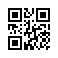 Strana:  1 z Strana:  1 z 11111Odběratel:Odběratel:Odběratel:Odběratel:Odběratel:Odběratel:Ústav teoretické a aplikované mechaniky AV ČR, v. v. i.
Prosecká 809/76
190 00 Praha 9
Česká republikaÚstav teoretické a aplikované mechaniky AV ČR, v. v. i.
Prosecká 809/76
190 00 Praha 9
Česká republikaÚstav teoretické a aplikované mechaniky AV ČR, v. v. i.
Prosecká 809/76
190 00 Praha 9
Česká republikaÚstav teoretické a aplikované mechaniky AV ČR, v. v. i.
Prosecká 809/76
190 00 Praha 9
Česká republikaÚstav teoretické a aplikované mechaniky AV ČR, v. v. i.
Prosecká 809/76
190 00 Praha 9
Česká republikaÚstav teoretické a aplikované mechaniky AV ČR, v. v. i.
Prosecká 809/76
190 00 Praha 9
Česká republikaÚstav teoretické a aplikované mechaniky AV ČR, v. v. i.
Prosecká 809/76
190 00 Praha 9
Česká republikaÚstav teoretické a aplikované mechaniky AV ČR, v. v. i.
Prosecká 809/76
190 00 Praha 9
Česká republikaÚstav teoretické a aplikované mechaniky AV ČR, v. v. i.
Prosecká 809/76
190 00 Praha 9
Česká republikaPID:PID:PID:PID:Odběratel:Odběratel:Odběratel:Ústav teoretické a aplikované mechaniky AV ČR, v. v. i.
Prosecká 809/76
190 00 Praha 9
Česká republikaÚstav teoretické a aplikované mechaniky AV ČR, v. v. i.
Prosecká 809/76
190 00 Praha 9
Česká republikaÚstav teoretické a aplikované mechaniky AV ČR, v. v. i.
Prosecká 809/76
190 00 Praha 9
Česká republikaÚstav teoretické a aplikované mechaniky AV ČR, v. v. i.
Prosecká 809/76
190 00 Praha 9
Česká republikaÚstav teoretické a aplikované mechaniky AV ČR, v. v. i.
Prosecká 809/76
190 00 Praha 9
Česká republikaÚstav teoretické a aplikované mechaniky AV ČR, v. v. i.
Prosecká 809/76
190 00 Praha 9
Česká republikaÚstav teoretické a aplikované mechaniky AV ČR, v. v. i.
Prosecká 809/76
190 00 Praha 9
Česká republikaÚstav teoretické a aplikované mechaniky AV ČR, v. v. i.
Prosecká 809/76
190 00 Praha 9
Česká republikaÚstav teoretické a aplikované mechaniky AV ČR, v. v. i.
Prosecká 809/76
190 00 Praha 9
Česká republikaPID:PID:PID:PID:2101021221010212Odběratel:Odběratel:Odběratel:Ústav teoretické a aplikované mechaniky AV ČR, v. v. i.
Prosecká 809/76
190 00 Praha 9
Česká republikaÚstav teoretické a aplikované mechaniky AV ČR, v. v. i.
Prosecká 809/76
190 00 Praha 9
Česká republikaÚstav teoretické a aplikované mechaniky AV ČR, v. v. i.
Prosecká 809/76
190 00 Praha 9
Česká republikaÚstav teoretické a aplikované mechaniky AV ČR, v. v. i.
Prosecká 809/76
190 00 Praha 9
Česká republikaÚstav teoretické a aplikované mechaniky AV ČR, v. v. i.
Prosecká 809/76
190 00 Praha 9
Česká republikaÚstav teoretické a aplikované mechaniky AV ČR, v. v. i.
Prosecká 809/76
190 00 Praha 9
Česká republikaÚstav teoretické a aplikované mechaniky AV ČR, v. v. i.
Prosecká 809/76
190 00 Praha 9
Česká republikaÚstav teoretické a aplikované mechaniky AV ČR, v. v. i.
Prosecká 809/76
190 00 Praha 9
Česká republikaÚstav teoretické a aplikované mechaniky AV ČR, v. v. i.
Prosecká 809/76
190 00 Praha 9
Česká republikaPID:PID:PID:PID:2101021221010212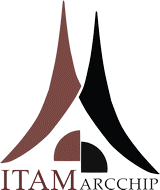 Ústav teoretické a aplikované mechaniky AV ČR, v. v. i.
Prosecká 809/76
190 00 Praha 9
Česká republikaÚstav teoretické a aplikované mechaniky AV ČR, v. v. i.
Prosecká 809/76
190 00 Praha 9
Česká republikaÚstav teoretické a aplikované mechaniky AV ČR, v. v. i.
Prosecká 809/76
190 00 Praha 9
Česká republikaÚstav teoretické a aplikované mechaniky AV ČR, v. v. i.
Prosecká 809/76
190 00 Praha 9
Česká republikaÚstav teoretické a aplikované mechaniky AV ČR, v. v. i.
Prosecká 809/76
190 00 Praha 9
Česká republikaÚstav teoretické a aplikované mechaniky AV ČR, v. v. i.
Prosecká 809/76
190 00 Praha 9
Česká republikaÚstav teoretické a aplikované mechaniky AV ČR, v. v. i.
Prosecká 809/76
190 00 Praha 9
Česká republikaÚstav teoretické a aplikované mechaniky AV ČR, v. v. i.
Prosecká 809/76
190 00 Praha 9
Česká republikaÚstav teoretické a aplikované mechaniky AV ČR, v. v. i.
Prosecká 809/76
190 00 Praha 9
Česká republikaSmlouva:Smlouva:Smlouva:Smlouva:2101021221010212Ústav teoretické a aplikované mechaniky AV ČR, v. v. i.
Prosecká 809/76
190 00 Praha 9
Česká republikaÚstav teoretické a aplikované mechaniky AV ČR, v. v. i.
Prosecká 809/76
190 00 Praha 9
Česká republikaÚstav teoretické a aplikované mechaniky AV ČR, v. v. i.
Prosecká 809/76
190 00 Praha 9
Česká republikaÚstav teoretické a aplikované mechaniky AV ČR, v. v. i.
Prosecká 809/76
190 00 Praha 9
Česká republikaÚstav teoretické a aplikované mechaniky AV ČR, v. v. i.
Prosecká 809/76
190 00 Praha 9
Česká republikaÚstav teoretické a aplikované mechaniky AV ČR, v. v. i.
Prosecká 809/76
190 00 Praha 9
Česká republikaÚstav teoretické a aplikované mechaniky AV ČR, v. v. i.
Prosecká 809/76
190 00 Praha 9
Česká republikaÚstav teoretické a aplikované mechaniky AV ČR, v. v. i.
Prosecká 809/76
190 00 Praha 9
Česká republikaÚstav teoretické a aplikované mechaniky AV ČR, v. v. i.
Prosecká 809/76
190 00 Praha 9
Česká republika2101021221010212Ústav teoretické a aplikované mechaniky AV ČR, v. v. i.
Prosecká 809/76
190 00 Praha 9
Česká republikaÚstav teoretické a aplikované mechaniky AV ČR, v. v. i.
Prosecká 809/76
190 00 Praha 9
Česká republikaÚstav teoretické a aplikované mechaniky AV ČR, v. v. i.
Prosecká 809/76
190 00 Praha 9
Česká republikaÚstav teoretické a aplikované mechaniky AV ČR, v. v. i.
Prosecká 809/76
190 00 Praha 9
Česká republikaÚstav teoretické a aplikované mechaniky AV ČR, v. v. i.
Prosecká 809/76
190 00 Praha 9
Česká republikaÚstav teoretické a aplikované mechaniky AV ČR, v. v. i.
Prosecká 809/76
190 00 Praha 9
Česká republikaÚstav teoretické a aplikované mechaniky AV ČR, v. v. i.
Prosecká 809/76
190 00 Praha 9
Česká republikaÚstav teoretické a aplikované mechaniky AV ČR, v. v. i.
Prosecká 809/76
190 00 Praha 9
Česká republikaÚstav teoretické a aplikované mechaniky AV ČR, v. v. i.
Prosecká 809/76
190 00 Praha 9
Česká republikaČíslo účtu:Číslo účtu:Číslo účtu:Číslo účtu:2101021221010212Ústav teoretické a aplikované mechaniky AV ČR, v. v. i.
Prosecká 809/76
190 00 Praha 9
Česká republikaÚstav teoretické a aplikované mechaniky AV ČR, v. v. i.
Prosecká 809/76
190 00 Praha 9
Česká republikaÚstav teoretické a aplikované mechaniky AV ČR, v. v. i.
Prosecká 809/76
190 00 Praha 9
Česká republikaÚstav teoretické a aplikované mechaniky AV ČR, v. v. i.
Prosecká 809/76
190 00 Praha 9
Česká republikaÚstav teoretické a aplikované mechaniky AV ČR, v. v. i.
Prosecká 809/76
190 00 Praha 9
Česká republikaÚstav teoretické a aplikované mechaniky AV ČR, v. v. i.
Prosecká 809/76
190 00 Praha 9
Česká republikaÚstav teoretické a aplikované mechaniky AV ČR, v. v. i.
Prosecká 809/76
190 00 Praha 9
Česká republikaÚstav teoretické a aplikované mechaniky AV ČR, v. v. i.
Prosecká 809/76
190 00 Praha 9
Česká republikaÚstav teoretické a aplikované mechaniky AV ČR, v. v. i.
Prosecká 809/76
190 00 Praha 9
Česká republikaPeněžní ústav:Peněžní ústav:Peněžní ústav:Peněžní ústav:2101021221010212Ústav teoretické a aplikované mechaniky AV ČR, v. v. i.
Prosecká 809/76
190 00 Praha 9
Česká republikaÚstav teoretické a aplikované mechaniky AV ČR, v. v. i.
Prosecká 809/76
190 00 Praha 9
Česká republikaÚstav teoretické a aplikované mechaniky AV ČR, v. v. i.
Prosecká 809/76
190 00 Praha 9
Česká republikaÚstav teoretické a aplikované mechaniky AV ČR, v. v. i.
Prosecká 809/76
190 00 Praha 9
Česká republikaÚstav teoretické a aplikované mechaniky AV ČR, v. v. i.
Prosecká 809/76
190 00 Praha 9
Česká republikaÚstav teoretické a aplikované mechaniky AV ČR, v. v. i.
Prosecká 809/76
190 00 Praha 9
Česká republikaÚstav teoretické a aplikované mechaniky AV ČR, v. v. i.
Prosecká 809/76
190 00 Praha 9
Česká republikaÚstav teoretické a aplikované mechaniky AV ČR, v. v. i.
Prosecká 809/76
190 00 Praha 9
Česká republikaÚstav teoretické a aplikované mechaniky AV ČR, v. v. i.
Prosecká 809/76
190 00 Praha 9
Česká republika21010212210102122101021221010212Dodavatel:Dodavatel:Dodavatel:Dodavatel:Dodavatel:Dodavatel:2101021221010212DIČ:DIČ:CZ68378297CZ68378297CZ68378297Dodavatel:Dodavatel:Dodavatel:Dodavatel:Dodavatel:Dodavatel:2101021221010212DIČ:DIČ:CZ68378297CZ68378297CZ68378297IČ:28400020284000202840002028400020DIČ:DIČ:DIČ:CZ28400020CZ28400020CZ28400020CZ28400020CZ284000202101021221010212IČ:IČ:683782976837829768378297IČ:28400020284000202840002028400020DIČ:DIČ:DIČ:CZ28400020CZ28400020CZ28400020CZ28400020CZ284000202101021221010212IČ:IČ:6837829768378297683782972101021221010212IČ:IČ:6837829768378297683782972101021221010212IČ:IČ:68378297683782976837829721010212210102122101021221010212Konečný příjemce:Konečný příjemce:Konečný příjemce:Konečný příjemce:Konečný příjemce:Konečný příjemce:Konečný příjemce:Konečný příjemce:210102122101021221010212210102122101021221010212Platnost objednávky do:Platnost objednávky do:Platnost objednávky do:Platnost objednávky do:Platnost objednávky do:Platnost objednávky do:Platnost objednávky do:Platnost objednávky do:31.12.202131.12.202131.12.202131.12.2021Termín dodání:Termín dodání:Termín dodání:Termín dodání:Termín dodání:Termín dodání:Termín dodání:31.12.202131.12.202131.12.202131.12.2021Forma úhrady:Forma úhrady:Forma úhrady:Forma úhrady:Forma úhrady:Forma úhrady:Forma úhrady:Forma úhrady:Forma úhrady:Forma úhrady:Forma úhrady:Forma úhrady:Forma úhrady:Forma úhrady:Forma úhrady:Forma úhrady:Forma úhrady:Forma úhrady:Forma úhrady:Forma úhrady:Forma úhrady:Termín úhrady:Termín úhrady:Termín úhrady:Termín úhrady:Termín úhrady:Termín úhrady:Termín úhrady:Termín úhrady:Termín úhrady:Termín úhrady:Termín úhrady:Termín úhrady:Termín úhrady:Termín úhrady:Dovolujeme si Vás požádat, abyste při fakturaci vždy uváděli naše číslo objednávky. Daňový doklad související s tímto obchodním případem zasílejte, prosím, na e-mailovou adresu "faktury@itam cas.cz".Smluvní strany souhlasí s uveřejněním této smlouvy v registru smluv podle zákona č. 340/2015 Sb., o registru smluv, které zajistí ÚTAM AV ČR, v. v. i.; pokud některá ze smluvních stran považuje některé informace uvedené ve smlouvě za osobní údaj či za obchodní tajemství, či údaje, které je možné neuveřejnit podle zákona, musí takové informace výslovně takto označit v průběhu kontraktačního procesu.Dovolujeme si Vás požádat, abyste při fakturaci vždy uváděli naše číslo objednávky. Daňový doklad související s tímto obchodním případem zasílejte, prosím, na e-mailovou adresu "faktury@itam cas.cz".Smluvní strany souhlasí s uveřejněním této smlouvy v registru smluv podle zákona č. 340/2015 Sb., o registru smluv, které zajistí ÚTAM AV ČR, v. v. i.; pokud některá ze smluvních stran považuje některé informace uvedené ve smlouvě za osobní údaj či za obchodní tajemství, či údaje, které je možné neuveřejnit podle zákona, musí takové informace výslovně takto označit v průběhu kontraktačního procesu.Dovolujeme si Vás požádat, abyste při fakturaci vždy uváděli naše číslo objednávky. Daňový doklad související s tímto obchodním případem zasílejte, prosím, na e-mailovou adresu "faktury@itam cas.cz".Smluvní strany souhlasí s uveřejněním této smlouvy v registru smluv podle zákona č. 340/2015 Sb., o registru smluv, které zajistí ÚTAM AV ČR, v. v. i.; pokud některá ze smluvních stran považuje některé informace uvedené ve smlouvě za osobní údaj či za obchodní tajemství, či údaje, které je možné neuveřejnit podle zákona, musí takové informace výslovně takto označit v průběhu kontraktačního procesu.Dovolujeme si Vás požádat, abyste při fakturaci vždy uváděli naše číslo objednávky. Daňový doklad související s tímto obchodním případem zasílejte, prosím, na e-mailovou adresu "faktury@itam cas.cz".Smluvní strany souhlasí s uveřejněním této smlouvy v registru smluv podle zákona č. 340/2015 Sb., o registru smluv, které zajistí ÚTAM AV ČR, v. v. i.; pokud některá ze smluvních stran považuje některé informace uvedené ve smlouvě za osobní údaj či za obchodní tajemství, či údaje, které je možné neuveřejnit podle zákona, musí takové informace výslovně takto označit v průběhu kontraktačního procesu.Dovolujeme si Vás požádat, abyste při fakturaci vždy uváděli naše číslo objednávky. Daňový doklad související s tímto obchodním případem zasílejte, prosím, na e-mailovou adresu "faktury@itam cas.cz".Smluvní strany souhlasí s uveřejněním této smlouvy v registru smluv podle zákona č. 340/2015 Sb., o registru smluv, které zajistí ÚTAM AV ČR, v. v. i.; pokud některá ze smluvních stran považuje některé informace uvedené ve smlouvě za osobní údaj či za obchodní tajemství, či údaje, které je možné neuveřejnit podle zákona, musí takové informace výslovně takto označit v průběhu kontraktačního procesu.Dovolujeme si Vás požádat, abyste při fakturaci vždy uváděli naše číslo objednávky. Daňový doklad související s tímto obchodním případem zasílejte, prosím, na e-mailovou adresu "faktury@itam cas.cz".Smluvní strany souhlasí s uveřejněním této smlouvy v registru smluv podle zákona č. 340/2015 Sb., o registru smluv, které zajistí ÚTAM AV ČR, v. v. i.; pokud některá ze smluvních stran považuje některé informace uvedené ve smlouvě za osobní údaj či za obchodní tajemství, či údaje, které je možné neuveřejnit podle zákona, musí takové informace výslovně takto označit v průběhu kontraktačního procesu.Dovolujeme si Vás požádat, abyste při fakturaci vždy uváděli naše číslo objednávky. Daňový doklad související s tímto obchodním případem zasílejte, prosím, na e-mailovou adresu "faktury@itam cas.cz".Smluvní strany souhlasí s uveřejněním této smlouvy v registru smluv podle zákona č. 340/2015 Sb., o registru smluv, které zajistí ÚTAM AV ČR, v. v. i.; pokud některá ze smluvních stran považuje některé informace uvedené ve smlouvě za osobní údaj či za obchodní tajemství, či údaje, které je možné neuveřejnit podle zákona, musí takové informace výslovně takto označit v průběhu kontraktačního procesu.Dovolujeme si Vás požádat, abyste při fakturaci vždy uváděli naše číslo objednávky. Daňový doklad související s tímto obchodním případem zasílejte, prosím, na e-mailovou adresu "faktury@itam cas.cz".Smluvní strany souhlasí s uveřejněním této smlouvy v registru smluv podle zákona č. 340/2015 Sb., o registru smluv, které zajistí ÚTAM AV ČR, v. v. i.; pokud některá ze smluvních stran považuje některé informace uvedené ve smlouvě za osobní údaj či za obchodní tajemství, či údaje, které je možné neuveřejnit podle zákona, musí takové informace výslovně takto označit v průběhu kontraktačního procesu.Dovolujeme si Vás požádat, abyste při fakturaci vždy uváděli naše číslo objednávky. Daňový doklad související s tímto obchodním případem zasílejte, prosím, na e-mailovou adresu "faktury@itam cas.cz".Smluvní strany souhlasí s uveřejněním této smlouvy v registru smluv podle zákona č. 340/2015 Sb., o registru smluv, které zajistí ÚTAM AV ČR, v. v. i.; pokud některá ze smluvních stran považuje některé informace uvedené ve smlouvě za osobní údaj či za obchodní tajemství, či údaje, které je možné neuveřejnit podle zákona, musí takové informace výslovně takto označit v průběhu kontraktačního procesu.Dovolujeme si Vás požádat, abyste při fakturaci vždy uváděli naše číslo objednávky. Daňový doklad související s tímto obchodním případem zasílejte, prosím, na e-mailovou adresu "faktury@itam cas.cz".Smluvní strany souhlasí s uveřejněním této smlouvy v registru smluv podle zákona č. 340/2015 Sb., o registru smluv, které zajistí ÚTAM AV ČR, v. v. i.; pokud některá ze smluvních stran považuje některé informace uvedené ve smlouvě za osobní údaj či za obchodní tajemství, či údaje, které je možné neuveřejnit podle zákona, musí takové informace výslovně takto označit v průběhu kontraktačního procesu.Dovolujeme si Vás požádat, abyste při fakturaci vždy uváděli naše číslo objednávky. Daňový doklad související s tímto obchodním případem zasílejte, prosím, na e-mailovou adresu "faktury@itam cas.cz".Smluvní strany souhlasí s uveřejněním této smlouvy v registru smluv podle zákona č. 340/2015 Sb., o registru smluv, které zajistí ÚTAM AV ČR, v. v. i.; pokud některá ze smluvních stran považuje některé informace uvedené ve smlouvě za osobní údaj či za obchodní tajemství, či údaje, které je možné neuveřejnit podle zákona, musí takové informace výslovně takto označit v průběhu kontraktačního procesu.Dovolujeme si Vás požádat, abyste při fakturaci vždy uváděli naše číslo objednávky. Daňový doklad související s tímto obchodním případem zasílejte, prosím, na e-mailovou adresu "faktury@itam cas.cz".Smluvní strany souhlasí s uveřejněním této smlouvy v registru smluv podle zákona č. 340/2015 Sb., o registru smluv, které zajistí ÚTAM AV ČR, v. v. i.; pokud některá ze smluvních stran považuje některé informace uvedené ve smlouvě za osobní údaj či za obchodní tajemství, či údaje, které je možné neuveřejnit podle zákona, musí takové informace výslovně takto označit v průběhu kontraktačního procesu.Dovolujeme si Vás požádat, abyste při fakturaci vždy uváděli naše číslo objednávky. Daňový doklad související s tímto obchodním případem zasílejte, prosím, na e-mailovou adresu "faktury@itam cas.cz".Smluvní strany souhlasí s uveřejněním této smlouvy v registru smluv podle zákona č. 340/2015 Sb., o registru smluv, které zajistí ÚTAM AV ČR, v. v. i.; pokud některá ze smluvních stran považuje některé informace uvedené ve smlouvě za osobní údaj či za obchodní tajemství, či údaje, které je možné neuveřejnit podle zákona, musí takové informace výslovně takto označit v průběhu kontraktačního procesu.Dovolujeme si Vás požádat, abyste při fakturaci vždy uváděli naše číslo objednávky. Daňový doklad související s tímto obchodním případem zasílejte, prosím, na e-mailovou adresu "faktury@itam cas.cz".Smluvní strany souhlasí s uveřejněním této smlouvy v registru smluv podle zákona č. 340/2015 Sb., o registru smluv, které zajistí ÚTAM AV ČR, v. v. i.; pokud některá ze smluvních stran považuje některé informace uvedené ve smlouvě za osobní údaj či za obchodní tajemství, či údaje, které je možné neuveřejnit podle zákona, musí takové informace výslovně takto označit v průběhu kontraktačního procesu.Dovolujeme si Vás požádat, abyste při fakturaci vždy uváděli naše číslo objednávky. Daňový doklad související s tímto obchodním případem zasílejte, prosím, na e-mailovou adresu "faktury@itam cas.cz".Smluvní strany souhlasí s uveřejněním této smlouvy v registru smluv podle zákona č. 340/2015 Sb., o registru smluv, které zajistí ÚTAM AV ČR, v. v. i.; pokud některá ze smluvních stran považuje některé informace uvedené ve smlouvě za osobní údaj či za obchodní tajemství, či údaje, které je možné neuveřejnit podle zákona, musí takové informace výslovně takto označit v průběhu kontraktačního procesu.Dovolujeme si Vás požádat, abyste při fakturaci vždy uváděli naše číslo objednávky. Daňový doklad související s tímto obchodním případem zasílejte, prosím, na e-mailovou adresu "faktury@itam cas.cz".Smluvní strany souhlasí s uveřejněním této smlouvy v registru smluv podle zákona č. 340/2015 Sb., o registru smluv, které zajistí ÚTAM AV ČR, v. v. i.; pokud některá ze smluvních stran považuje některé informace uvedené ve smlouvě za osobní údaj či za obchodní tajemství, či údaje, které je možné neuveřejnit podle zákona, musí takové informace výslovně takto označit v průběhu kontraktačního procesu.Dovolujeme si Vás požádat, abyste při fakturaci vždy uváděli naše číslo objednávky. Daňový doklad související s tímto obchodním případem zasílejte, prosím, na e-mailovou adresu "faktury@itam cas.cz".Smluvní strany souhlasí s uveřejněním této smlouvy v registru smluv podle zákona č. 340/2015 Sb., o registru smluv, které zajistí ÚTAM AV ČR, v. v. i.; pokud některá ze smluvních stran považuje některé informace uvedené ve smlouvě za osobní údaj či za obchodní tajemství, či údaje, které je možné neuveřejnit podle zákona, musí takové informace výslovně takto označit v průběhu kontraktačního procesu.Dovolujeme si Vás požádat, abyste při fakturaci vždy uváděli naše číslo objednávky. Daňový doklad související s tímto obchodním případem zasílejte, prosím, na e-mailovou adresu "faktury@itam cas.cz".Smluvní strany souhlasí s uveřejněním této smlouvy v registru smluv podle zákona č. 340/2015 Sb., o registru smluv, které zajistí ÚTAM AV ČR, v. v. i.; pokud některá ze smluvních stran považuje některé informace uvedené ve smlouvě za osobní údaj či za obchodní tajemství, či údaje, které je možné neuveřejnit podle zákona, musí takové informace výslovně takto označit v průběhu kontraktačního procesu.Dovolujeme si Vás požádat, abyste při fakturaci vždy uváděli naše číslo objednávky. Daňový doklad související s tímto obchodním případem zasílejte, prosím, na e-mailovou adresu "faktury@itam cas.cz".Smluvní strany souhlasí s uveřejněním této smlouvy v registru smluv podle zákona č. 340/2015 Sb., o registru smluv, které zajistí ÚTAM AV ČR, v. v. i.; pokud některá ze smluvních stran považuje některé informace uvedené ve smlouvě za osobní údaj či za obchodní tajemství, či údaje, které je možné neuveřejnit podle zákona, musí takové informace výslovně takto označit v průběhu kontraktačního procesu.Dovolujeme si Vás požádat, abyste při fakturaci vždy uváděli naše číslo objednávky. Daňový doklad související s tímto obchodním případem zasílejte, prosím, na e-mailovou adresu "faktury@itam cas.cz".Smluvní strany souhlasí s uveřejněním této smlouvy v registru smluv podle zákona č. 340/2015 Sb., o registru smluv, které zajistí ÚTAM AV ČR, v. v. i.; pokud některá ze smluvních stran považuje některé informace uvedené ve smlouvě za osobní údaj či za obchodní tajemství, či údaje, které je možné neuveřejnit podle zákona, musí takové informace výslovně takto označit v průběhu kontraktačního procesu.Dovolujeme si Vás požádat, abyste při fakturaci vždy uváděli naše číslo objednávky. Daňový doklad související s tímto obchodním případem zasílejte, prosím, na e-mailovou adresu "faktury@itam cas.cz".Smluvní strany souhlasí s uveřejněním této smlouvy v registru smluv podle zákona č. 340/2015 Sb., o registru smluv, které zajistí ÚTAM AV ČR, v. v. i.; pokud některá ze smluvních stran považuje některé informace uvedené ve smlouvě za osobní údaj či za obchodní tajemství, či údaje, které je možné neuveřejnit podle zákona, musí takové informace výslovně takto označit v průběhu kontraktačního procesu.Dovolujeme si Vás požádat, abyste při fakturaci vždy uváděli naše číslo objednávky. Daňový doklad související s tímto obchodním případem zasílejte, prosím, na e-mailovou adresu "faktury@itam cas.cz".Smluvní strany souhlasí s uveřejněním této smlouvy v registru smluv podle zákona č. 340/2015 Sb., o registru smluv, které zajistí ÚTAM AV ČR, v. v. i.; pokud některá ze smluvních stran považuje některé informace uvedené ve smlouvě za osobní údaj či za obchodní tajemství, či údaje, které je možné neuveřejnit podle zákona, musí takové informace výslovně takto označit v průběhu kontraktačního procesu.Dovolujeme si Vás požádat, abyste při fakturaci vždy uváděli naše číslo objednávky. Daňový doklad související s tímto obchodním případem zasílejte, prosím, na e-mailovou adresu "faktury@itam cas.cz".Smluvní strany souhlasí s uveřejněním této smlouvy v registru smluv podle zákona č. 340/2015 Sb., o registru smluv, které zajistí ÚTAM AV ČR, v. v. i.; pokud některá ze smluvních stran považuje některé informace uvedené ve smlouvě za osobní údaj či za obchodní tajemství, či údaje, které je možné neuveřejnit podle zákona, musí takové informace výslovně takto označit v průběhu kontraktačního procesu.Dovolujeme si Vás požádat, abyste při fakturaci vždy uváděli naše číslo objednávky. Daňový doklad související s tímto obchodním případem zasílejte, prosím, na e-mailovou adresu "faktury@itam cas.cz".Smluvní strany souhlasí s uveřejněním této smlouvy v registru smluv podle zákona č. 340/2015 Sb., o registru smluv, které zajistí ÚTAM AV ČR, v. v. i.; pokud některá ze smluvních stran považuje některé informace uvedené ve smlouvě za osobní údaj či za obchodní tajemství, či údaje, které je možné neuveřejnit podle zákona, musí takové informace výslovně takto označit v průběhu kontraktačního procesu.Na základě Vaší nabídky číslo Q-2021-106 ze dne 23/12/2021 u Vás objednáváme následující služby: Na základě Vaší nabídky číslo Q-2021-106 ze dne 23/12/2021 u Vás objednáváme následující služby: Na základě Vaší nabídky číslo Q-2021-106 ze dne 23/12/2021 u Vás objednáváme následující služby: Na základě Vaší nabídky číslo Q-2021-106 ze dne 23/12/2021 u Vás objednáváme následující služby: Na základě Vaší nabídky číslo Q-2021-106 ze dne 23/12/2021 u Vás objednáváme následující služby: Na základě Vaší nabídky číslo Q-2021-106 ze dne 23/12/2021 u Vás objednáváme následující služby: Na základě Vaší nabídky číslo Q-2021-106 ze dne 23/12/2021 u Vás objednáváme následující služby: Na základě Vaší nabídky číslo Q-2021-106 ze dne 23/12/2021 u Vás objednáváme následující služby: Na základě Vaší nabídky číslo Q-2021-106 ze dne 23/12/2021 u Vás objednáváme následující služby: Na základě Vaší nabídky číslo Q-2021-106 ze dne 23/12/2021 u Vás objednáváme následující služby: Na základě Vaší nabídky číslo Q-2021-106 ze dne 23/12/2021 u Vás objednáváme následující služby: Na základě Vaší nabídky číslo Q-2021-106 ze dne 23/12/2021 u Vás objednáváme následující služby: Na základě Vaší nabídky číslo Q-2021-106 ze dne 23/12/2021 u Vás objednáváme následující služby: Na základě Vaší nabídky číslo Q-2021-106 ze dne 23/12/2021 u Vás objednáváme následující služby: Na základě Vaší nabídky číslo Q-2021-106 ze dne 23/12/2021 u Vás objednáváme následující služby: Na základě Vaší nabídky číslo Q-2021-106 ze dne 23/12/2021 u Vás objednáváme následující služby: Na základě Vaší nabídky číslo Q-2021-106 ze dne 23/12/2021 u Vás objednáváme následující služby: Na základě Vaší nabídky číslo Q-2021-106 ze dne 23/12/2021 u Vás objednáváme následující služby: Na základě Vaší nabídky číslo Q-2021-106 ze dne 23/12/2021 u Vás objednáváme následující služby: Na základě Vaší nabídky číslo Q-2021-106 ze dne 23/12/2021 u Vás objednáváme následující služby: Na základě Vaší nabídky číslo Q-2021-106 ze dne 23/12/2021 u Vás objednáváme následující služby: Na základě Vaší nabídky číslo Q-2021-106 ze dne 23/12/2021 u Vás objednáváme následující služby: Na základě Vaší nabídky číslo Q-2021-106 ze dne 23/12/2021 u Vás objednáváme následující služby: Na základě Vaší nabídky číslo Q-2021-106 ze dne 23/12/2021 u Vás objednáváme následující služby: CelkemCelkemCelkemCelkemCelkemCelkemCelkemDatum vystavení:Datum vystavení:Datum vystavení:Datum vystavení:Datum vystavení:23.12.202123.12.2021Vystavil:
Musilová Jaroslava
Tel.: 225443261, E-mail: musilova@itam.cas.cz
                                                                      
                                                                          Vystavil:
Musilová Jaroslava
Tel.: 225443261, E-mail: musilova@itam.cas.cz
                                                                      
                                                                          Vystavil:
Musilová Jaroslava
Tel.: 225443261, E-mail: musilova@itam.cas.cz
                                                                      
                                                                          Vystavil:
Musilová Jaroslava
Tel.: 225443261, E-mail: musilova@itam.cas.cz
                                                                      
                                                                          Vystavil:
Musilová Jaroslava
Tel.: 225443261, E-mail: musilova@itam.cas.cz
                                                                      
                                                                          Vystavil:
Musilová Jaroslava
Tel.: 225443261, E-mail: musilova@itam.cas.cz
                                                                      
                                                                          Vystavil:
Musilová Jaroslava
Tel.: 225443261, E-mail: musilova@itam.cas.cz
                                                                      
                                                                          Vystavil:
Musilová Jaroslava
Tel.: 225443261, E-mail: musilova@itam.cas.cz
                                                                      
                                                                          Vystavil:
Musilová Jaroslava
Tel.: 225443261, E-mail: musilova@itam.cas.cz
                                                                      
                                                                          Vystavil:
Musilová Jaroslava
Tel.: 225443261, E-mail: musilova@itam.cas.cz
                                                                      
                                                                          Vystavil:
Musilová Jaroslava
Tel.: 225443261, E-mail: musilova@itam.cas.cz
                                                                      
                                                                          Vystavil:
Musilová Jaroslava
Tel.: 225443261, E-mail: musilova@itam.cas.cz
                                                                      
                                                                          Vystavil:
Musilová Jaroslava
Tel.: 225443261, E-mail: musilova@itam.cas.cz
                                                                      
                                                                          Vystavil:
Musilová Jaroslava
Tel.: 225443261, E-mail: musilova@itam.cas.cz
                                                                      
                                                                          Vystavil:
Musilová Jaroslava
Tel.: 225443261, E-mail: musilova@itam.cas.cz
                                                                      
                                                                          Vystavil:
Musilová Jaroslava
Tel.: 225443261, E-mail: musilova@itam.cas.cz
                                                                      
                                                                          Vystavil:
Musilová Jaroslava
Tel.: 225443261, E-mail: musilova@itam.cas.cz
                                                                      
                                                                          Vystavil:
Musilová Jaroslava
Tel.: 225443261, E-mail: musilova@itam.cas.cz
                                                                      
                                                                          Vystavil:
Musilová Jaroslava
Tel.: 225443261, E-mail: musilova@itam.cas.cz
                                                                      
                                                                          Vystavil:
Musilová Jaroslava
Tel.: 225443261, E-mail: musilova@itam.cas.cz
                                                                      
                                                                          Vystavil:
Musilová Jaroslava
Tel.: 225443261, E-mail: musilova@itam.cas.cz
                                                                      
                                                                          Vystavil:
Musilová Jaroslava
Tel.: 225443261, E-mail: musilova@itam.cas.cz
                                                                      
                                                                          Vystavil:
Musilová Jaroslava
Tel.: 225443261, E-mail: musilova@itam.cas.cz
                                                                      
                                                                          Vystavil:
Musilová Jaroslava
Tel.: 225443261, E-mail: musilova@itam.cas.cz
                                                                      
                                                                          Vystavil:
Musilová Jaroslava
Tel.: 225443261, E-mail: musilova@itam.cas.cz
                                                                      
                                                                          Interní údaje objednatele : 171000 \ 120 \ 200028 NAKI Válek \ 0402   Deník: 1 \ Praha - objednávkyInterní údaje objednatele : 171000 \ 120 \ 200028 NAKI Válek \ 0402   Deník: 1 \ Praha - objednávkyInterní údaje objednatele : 171000 \ 120 \ 200028 NAKI Válek \ 0402   Deník: 1 \ Praha - objednávkyInterní údaje objednatele : 171000 \ 120 \ 200028 NAKI Válek \ 0402   Deník: 1 \ Praha - objednávkyInterní údaje objednatele : 171000 \ 120 \ 200028 NAKI Válek \ 0402   Deník: 1 \ Praha - objednávkyInterní údaje objednatele : 171000 \ 120 \ 200028 NAKI Válek \ 0402   Deník: 1 \ Praha - objednávkyInterní údaje objednatele : 171000 \ 120 \ 200028 NAKI Válek \ 0402   Deník: 1 \ Praha - objednávkyInterní údaje objednatele : 171000 \ 120 \ 200028 NAKI Válek \ 0402   Deník: 1 \ Praha - objednávkyInterní údaje objednatele : 171000 \ 120 \ 200028 NAKI Válek \ 0402   Deník: 1 \ Praha - objednávkyInterní údaje objednatele : 171000 \ 120 \ 200028 NAKI Válek \ 0402   Deník: 1 \ Praha - objednávkyInterní údaje objednatele : 171000 \ 120 \ 200028 NAKI Válek \ 0402   Deník: 1 \ Praha - objednávkyInterní údaje objednatele : 171000 \ 120 \ 200028 NAKI Válek \ 0402   Deník: 1 \ Praha - objednávkyInterní údaje objednatele : 171000 \ 120 \ 200028 NAKI Válek \ 0402   Deník: 1 \ Praha - objednávkyInterní údaje objednatele : 171000 \ 120 \ 200028 NAKI Válek \ 0402   Deník: 1 \ Praha - objednávkyInterní údaje objednatele : 171000 \ 120 \ 200028 NAKI Válek \ 0402   Deník: 1 \ Praha - objednávkyInterní údaje objednatele : 171000 \ 120 \ 200028 NAKI Válek \ 0402   Deník: 1 \ Praha - objednávkyInterní údaje objednatele : 171000 \ 120 \ 200028 NAKI Válek \ 0402   Deník: 1 \ Praha - objednávkyInterní údaje objednatele : 171000 \ 120 \ 200028 NAKI Válek \ 0402   Deník: 1 \ Praha - objednávkyInterní údaje objednatele : 171000 \ 120 \ 200028 NAKI Válek \ 0402   Deník: 1 \ Praha - objednávkyInterní údaje objednatele : 171000 \ 120 \ 200028 NAKI Válek \ 0402   Deník: 1 \ Praha - objednávkyInterní údaje objednatele : 171000 \ 120 \ 200028 NAKI Válek \ 0402   Deník: 1 \ Praha - objednávkyInterní údaje objednatele : 171000 \ 120 \ 200028 NAKI Válek \ 0402   Deník: 1 \ Praha - objednávkyInterní údaje objednatele : 171000 \ 120 \ 200028 NAKI Válek \ 0402   Deník: 1 \ Praha - objednávkyInterní údaje objednatele : 171000 \ 120 \ 200028 NAKI Válek \ 0402   Deník: 1 \ Praha - objednávkyOrganizace je zapsána u MŠMT v rejstříku v.v.i. podle § 6 zák.č. 341/2005 Sb - spis.značka 17113/2006-34/ÚTAM k 1.1.2007.Organizace je zapsána u MŠMT v rejstříku v.v.i. podle § 6 zák.č. 341/2005 Sb - spis.značka 17113/2006-34/ÚTAM k 1.1.2007.Organizace je zapsána u MŠMT v rejstříku v.v.i. podle § 6 zák.č. 341/2005 Sb - spis.značka 17113/2006-34/ÚTAM k 1.1.2007.Organizace je zapsána u MŠMT v rejstříku v.v.i. podle § 6 zák.č. 341/2005 Sb - spis.značka 17113/2006-34/ÚTAM k 1.1.2007.Organizace je zapsána u MŠMT v rejstříku v.v.i. podle § 6 zák.č. 341/2005 Sb - spis.značka 17113/2006-34/ÚTAM k 1.1.2007.Organizace je zapsána u MŠMT v rejstříku v.v.i. podle § 6 zák.č. 341/2005 Sb - spis.značka 17113/2006-34/ÚTAM k 1.1.2007.Organizace je zapsána u MŠMT v rejstříku v.v.i. podle § 6 zák.č. 341/2005 Sb - spis.značka 17113/2006-34/ÚTAM k 1.1.2007.Organizace je zapsána u MŠMT v rejstříku v.v.i. podle § 6 zák.č. 341/2005 Sb - spis.značka 17113/2006-34/ÚTAM k 1.1.2007.Organizace je zapsána u MŠMT v rejstříku v.v.i. podle § 6 zák.č. 341/2005 Sb - spis.značka 17113/2006-34/ÚTAM k 1.1.2007.Organizace je zapsána u MŠMT v rejstříku v.v.i. podle § 6 zák.č. 341/2005 Sb - spis.značka 17113/2006-34/ÚTAM k 1.1.2007.Organizace je zapsána u MŠMT v rejstříku v.v.i. podle § 6 zák.č. 341/2005 Sb - spis.značka 17113/2006-34/ÚTAM k 1.1.2007.Organizace je zapsána u MŠMT v rejstříku v.v.i. podle § 6 zák.č. 341/2005 Sb - spis.značka 17113/2006-34/ÚTAM k 1.1.2007.Organizace je zapsána u MŠMT v rejstříku v.v.i. podle § 6 zák.č. 341/2005 Sb - spis.značka 17113/2006-34/ÚTAM k 1.1.2007.Organizace je zapsána u MŠMT v rejstříku v.v.i. podle § 6 zák.č. 341/2005 Sb - spis.značka 17113/2006-34/ÚTAM k 1.1.2007.Organizace je zapsána u MŠMT v rejstříku v.v.i. podle § 6 zák.č. 341/2005 Sb - spis.značka 17113/2006-34/ÚTAM k 1.1.2007.Organizace je zapsána u MŠMT v rejstříku v.v.i. podle § 6 zák.č. 341/2005 Sb - spis.značka 17113/2006-34/ÚTAM k 1.1.2007.Organizace je zapsána u MŠMT v rejstříku v.v.i. podle § 6 zák.č. 341/2005 Sb - spis.značka 17113/2006-34/ÚTAM k 1.1.2007.Organizace je zapsána u MŠMT v rejstříku v.v.i. podle § 6 zák.č. 341/2005 Sb - spis.značka 17113/2006-34/ÚTAM k 1.1.2007.Organizace je zapsána u MŠMT v rejstříku v.v.i. podle § 6 zák.č. 341/2005 Sb - spis.značka 17113/2006-34/ÚTAM k 1.1.2007.Organizace je zapsána u MŠMT v rejstříku v.v.i. podle § 6 zák.č. 341/2005 Sb - spis.značka 17113/2006-34/ÚTAM k 1.1.2007.Organizace je zapsána u MŠMT v rejstříku v.v.i. podle § 6 zák.č. 341/2005 Sb - spis.značka 17113/2006-34/ÚTAM k 1.1.2007.Organizace je zapsána u MŠMT v rejstříku v.v.i. podle § 6 zák.č. 341/2005 Sb - spis.značka 17113/2006-34/ÚTAM k 1.1.2007.Organizace je zapsána u MŠMT v rejstříku v.v.i. podle § 6 zák.č. 341/2005 Sb - spis.značka 17113/2006-34/ÚTAM k 1.1.2007.Organizace je zapsána u MŠMT v rejstříku v.v.i. podle § 6 zák.č. 341/2005 Sb - spis.značka 17113/2006-34/ÚTAM k 1.1.2007.